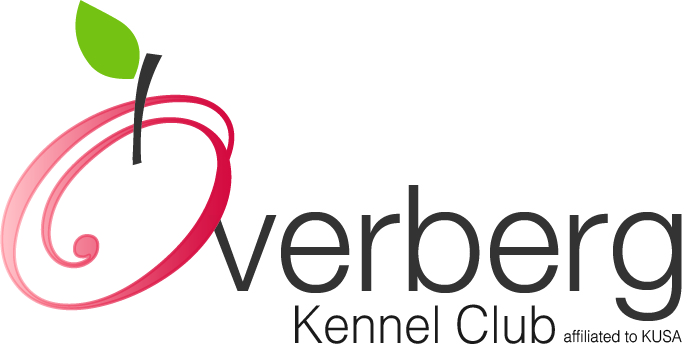 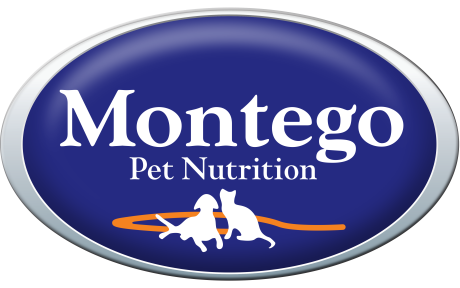 SUNDAY, 2 OCTOBER 2016	VENUE:JAGTERSHOF RUGBY CLUB, KUILSRIVERTHIS SHOW/EVENT WILL BE HELD UNDER THE RULES AND REGULATIONS OF THE KENNEL UNION OF SOUTHERN AFRICA (KUSA)All exhibitors/handlers are personally responsible for the control of their dogs at all times and shall be personally liable for any claims which may be made in respect of injuries which may arise or be caused by their dogs. All exhibits must be on leads at all times unless otherwise instructed by a Judge. Bitches in season will be permitted to compete in Breed classes. The Committee reserves the right to appoint alternative judges at its discretion.Please be vigilant and watch out for your belongings.No cars will be allowed on the fields at any time.Catering will be availableRIGHT OF ADMISSION RESERVEDSTARTING TIMESJudging of all groups will commence at 08h30 with Breeds in alphabetical orderENTRIESEntries can be emailed to obwckc@gmail.com until 24h00, Thursday, 29 September 2016. Entries will be taken until 08h00 on the day.Entry Fees - Breed: R 40 for members on / before 29 September and R 45 on the day; Non-members: R 45 on / before 29 September and R 50 on the day.Child and Junior Handlers: R 20, with no charge if entered in Breed.BANKING DETAILSBank and Branch: Capitec, HermanusSavings Account Name: Overberg Kennel ClubAccount Number: 1428418316; Branch and EFT Code: 470010ENQUIRIESJetty Botes-Erasmus: (028) 273-8187 or 082786 5323CLASSES / GRADESBaby Puppy (4-6 months), Minor Puppy (6-9 months), Puppy (9-12 months), Junior (12-18 months), Graduate (18-24 months), SA Bred, Veterans, Open, Champions, Neuter Dog, Child (8-11 years) and Junior (11-18 years) Handlers.Please Note: Baby Puppy, Veterans, Neutered Dogs and Champions MAYNOTCOMPETEfor Best of Breed, but each Baby Puppy, Veteran, Neutered Dogand Champion group winner will go forward to Best Baby Puppy in Show, Best Veteran in Show, Best Neutered Dog in Show and Best Champion in Show. All RBoB winners will go forward to the Best Mini Grand in Group and the group winner will go forward to Best Mini Grand in Show.WORKING DISCIPLINESNo working disciplines on offer (Championship show hosted by WP Boxer Club)BIS CHALLENGESBest in Show(In judging order): Baby Puppy, Junior, Veteran, Neutered Dog, Champion, Mini Grand,Puppyand Best in Show.SPECIAL NOTICEMiniature Dachshunds will not be weighedBREED JUDGESGUNDOGMrs E A RaubenheimerHERDINGMs MB HeystekHOUNDMr D J KritzingerTERRIERMr N J NagelTOYMs EA MasonUTILITYMrs J WangWORKINGMrs AAEsterhuizenALL BEST IN SHOWSMrs HS ImpeyCHILD & JUNIOR HANDLERSCHILD & JUNIOR HANDLERSJUDGEMrs HS ImpeyVET ON CALLTygerberg Animal Hospital: (021) 9191191